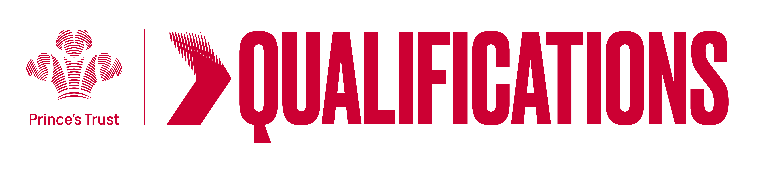 Tracking sheet – Digital Skills	This unit aims to support learners’ use of digital technology to enhance their communication, problem solving and employability skills, as well as their use of social media in a safe and informed way.   Level 2Learner name						Centre name			To do this you mustEvidence locationUnderstand e-safetyUnderstand e-safetyState what is meant by “e-safety”Explain how you can protect against online threatsExplain features that make a password secureUnderstand appropriate online behaviour Understand appropriate online behaviour Give examples of positive and negative online behavioursExplain the importance of maintaining appropriate online behaviourUnderstand uses of digital toolsUnderstand uses of digital toolsGive examples of tasks which require digital toolsExplain the advantages and disadvantages of different digital toolsBe able to review own digital skills and identify areas for developmentBe able to review own digital skills and identify areas for development4.1 Explain why it is important to keep digital skills and knowledge up to date4.2 Give examples of own digital skills that need to be developed4.3 Plan activities to develop these digital skillsAssessor feedbackAssessor feedbackAssessor declaration I confirm that the details above are correct, that the evidence submitted is the learner’s own work and that the learner meets all the requirements for the unit:Assessor declaration I confirm that the details above are correct, that the evidence submitted is the learner’s own work and that the learner meets all the requirements for the unit:Learner Name                                                                  Assessor Name      Learner Signature                                                            Assessor SignatureDate                                                                                  Date        Learner Name                                                                  Assessor Name      Learner Signature                                                            Assessor SignatureDate                                                                                  Date        